The Hydrogen Innovation Fund Request for Proposals2023 Project Proposal Template: Part A Part 1: Detailed Project Description1.1. Applicant InformationKey Information Applicant’s Designated Contact (e.g. project lead, project manager, etc.)Applicant’s Executive with Signing Authority (e.g. CEO, CFO, ED, etc.)Accessibility Disclaimer: This is a fillable form and not all of the content in this document may be captured by a screen-reading device. If you require additional assistance to complete and submit this form, please contact hydrogeninnovationfund@ieso.ca. 1.2 Brief Project DescriptionExpected Project Duration:  Months1.3 Project OverviewPlease check off all categories and markets that are applicable to your project1.4 Budget Overview Note: Add rows as necessary by clicking on the + signEXAMPLE:1.5 About the applying organization 1.6 About the project partners 1.7 Project Concept and Rationale 1.8 Technical & Scalability Assessment 1.8.1. Technology 1.8.1.1 Dispatching and Operations1.8.1.2 Integrating hydrogen & electricity within a broader hydrogen economy1.8.1.3 Hydrogen Resource Operationalization (Optional)The IESO recognize that there may be additional operational barriers not discussed above that can prevent hydrogen resources from participating in wholesale markets and distribution systems. ‘Please complete this optional section if your project addresses a barrier not identified above. Note: Demand side technologies should reference baseline and competing technologies (measures) listed in the IESO’s Measures and Assumptions List, if applicable:Specify the performance factors most relevant to your technology and critical to competitive advantage in your market place.Please list references for all figures used: 1.1.8.2. Market 1.8.3. Business Model 1.8.4. Policy and Regulatory Consideration(s)Part 2: Evaluation Criteria Part 3: Project Team & Partners 3.1 Project Team3.2 Project Partners*Note: Add rows as necessary3.3 Project Proposal Part BProcess Flow: the process flow should demonstrate how your project will achieve its objectives. Your Process Flow should explain how the project’s activities and deliverables lead to the desired immediate, intermediate, long term, and ultimate outcomes. The process flow should provide a complete picture of the project, and should reflect the more detailed description that is provided through the milestone schedule, the budget and work plan. The process flow should be attached to the proposal in a separate document appended to this proposal, and can be made using a variety of software tools. The completion of the Process Flow will assist you in designing the short- and long-term outputs and outcomes of your project.Budget: The detailed project budget should provide information about all activities undertaken as part of the project and reflect the in-kind and cash contributions of the applicant and any and all project partners. Please refer to the Proposal Guideline posted on March 31, 2023 on the Low-Carbon Hydrogen Strategy webpage for information about eligible and ineligible expenses.Work Plan: Please fill out the Work Plan tab according to the instructions in the file. The items that you include in this document must match the deliverables and major task areas described in the milestone section 3.3.Measuring Results: Measuring Results captures the performance indicators of each activity/deliverable, its associated target results and the timeframe of the results. This complements Section 4A of the written proposal.Project Risk Profile: The risk profile should include as many risks as you think may possibly impact the project scope, budget or timeline.Quantifiable Outcomes: Please complete the Quantifiable Outcomes according to the instructions in the file. Please note that for each outcome, you will need to include which section of the proposal is the outcome described and substantiated.3.4 Project Plan Using the milestone table provided below, provide a milestone schedule listing the deliverables and major activities in each task area. Describe each of the major task areas for this project (e.g. program design, development of training, measurement and verification, research, communications, knowledge transfer, etc.). Describe each of the major deliverables that will be provided to the IESO as part of this project. Please indicate which 3rd parties will also receive these deliverables, where applicable.Milestones typically occur 3-6 times throughout the course of the project. For approved projects, milestone deliverables are submitted with a milestone report to the Hydrogen Innovation Fund and form the basis for the release of funding. Consequently, please provide full, detailed description of deliverables. Milestone payments will not be made until all deliverables for that milestone have been satisfactorily completed.The milestone schedule should be aligned with the completed worksheets as part of the Project Proposal Part B Milestone payments are based on the project costs incurred as described in the budget for that milestone.For each deliverable listed for each milestone, please include activities, method of measurement and target results. An example is provided as part of the first milestone in section 3.5 below. If you have checked off any functionalities identified in section 1.7.1.D of this proposal, please include the details on how you will demonstrate the results as a deliverable in the appropriate milestone(s).*Note:  Add rows as necessary*Note:  Add rows as necessary*Note:  Add rows as necessary3.5 Milestone Description*Preliminary Scope Report including engineering design (as applicable. Project Plan and Integration PlanCommissioning PlanTest Plan and Bid/Offer Structure**Insert Text here**Insert Text here****Add/Delete Milestones Tables as requiredPart 4: Measuring Results: Evaluation MeasurementNote: Measuring results requires a performance indicator to be established for each project outcome and deliverable as well as a plan for how it will be measured. This enables the IESO to monitor not only the progress of the project, but its effectiveness at achieving its objectives. The process flow and the project plan are useful guides in completing this table.Measurement and evaluation of the activities described in your measuring results worksheet should be accounted for in the project budget. Proper measurement and evaluation is a very important element for Hydrogen Innovation Fund projects, and therefore sufficient resources should be allocated for this purpose.For measurement of energy savings, you should follow the IPMVP (International Performance Measurement and Verification Protocol) that the IESO uses as its standard.**Part 5: ReferencesIn this section, please provide three references that the IESO may contact to discuss your project. Examples of references could include: co-funders, or other parties who can attest to the strength of the project proposal and the project team. 3rd party project participants should not be listed as references.*Insert more if necessaryPart 6: Application Instructions *Insert more if necessaryPart 7: DeclarationIndependent ElectricitySystem Operator1600-120 Adelaide Street WestToronto, Ontario M5H 1T1Phone: 905.403.6900Toll-free: 1.888.448.7777E-mail: customer.relations@ieso.caieso.ca  @IESO_Tweets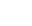   linkedin.com/company/IESO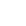 Project Title:Applicant:Submission Date:Name:Title:Mailing Address:Phone:Email:Name:Title:Mailing Address:Phone:Email:Provide a brief description of your project. Please keep your description to a maximum of 120 words. Project CategoryTarget Sector(s)Project Type Hydrogen Production from Electricity       Energy market participation        Demand response and/or capacity services       Ancillary services        Renewable integration Electricity Generation from Hydrogen       Energy market participation       Hydrogen blending       Ancillary services       Energy storage Integrating hydrogen & electricity within a broader hydrogen economy Commercial Institutional Industrial Agricultural Other (please specify) Strategic Opportunity     Existing facility             New facility      Research/feasibility studyContributorsCash   ($)Cash      (% of TPV)In-Kind ($)In-Kind         (% of TPV)Confirmed / UnconfirmedApplicant contribution [Name of Partner 1] contributionSubtotal (non-IESO contribution)IESO Contribution TOTAL PROJECT VALUEContributorsCash   ($)Cash      (% of TPV)In-Kind ($)In-Kind         (% of TPV)Confirmed / UnconfirmedXYZ Inc. contribution (applicant)$500,00020%$225,0009%ConfirmedUtility A contribution$100,0004%$50,0002%ConfirmedSoftware Co Inc. contribution$200,0008%$100,0004%ConfirmedSubtotal (non-IESO contribution)$800,00032%$375,00015%N/AIESO Contribution $500,00020%$00%N/ATOTAL PROJECT VALUE$2,100,00085%$375,00015%$2,475,000Describe the mandate and composition of the applying organization. Provide:a brief history of the organization (1 paragraph max);a description of the organization’s primary business activities;a description of how the organization is funded and staffed;a description of the role of the organization in the energy sector.Describe each of the partners’ organizations Provide:a brief history of the organization (1 paragraph max);a description of the organization’s primary business activities;a description of how the organization is funded and staffed;a description of the role of the organization in the energy sector;a description of how the partner will contribute to this project (e.g. key activities, areas of expertise, etc.).In this section, fully describe the proposed project by addressing each of the points below. Please be specific, detailed, concise and structured. Claims need to be supported by citation, evidence and/or calculations with stated assumptions. Do not use embellishment or adjectives to upsell the solution. Bullet points, equations, calculations and quantitative descriptions are strongly encouraged where appropriate. Equations need to be numbered. References/citations can either be provided as an attached document or at the end of this document.1.7.A. Describe the project concept and scope (max. 1 paragraph).1.7.B. Describe the project rationale. Include an explanation of the electricity issues or barriers that the innovation solution faces. Describe how the project will allow for the IESO and broader industry to better understand the opportunities and challenges of hydrogen in the electricity system.1.7.C. Describe similar projects/ solutions/research/technologies that exist in the market today.1.7.D. Describe how this project is unique and innovative from similar projects referenced above in 1.7.C.1.7.E. Describe how this project enables savings and/or cost reduction for ratepayers in Ontario produces efficient market outcomes and/or enhances electricity system reliability/operability. Please include clear metrics indicating how ratepayer savings, market efficiencies and reliability/operability will be assessed.1.7.F. List the technology solution(s) (e.g. hydrogen production, electricity generation from hydrogen, hydrogen storage, etc.) that will be included this project. If the proposal is research/ feasibility study, list the technology solution(s) being explored / assessed.1.7.G. Quantitatively describe in detail how this project will achieve expected results for metrics referenced in Project Proposal Document Part B Worksheet “6. Quantifiable Outcomes” including any sustainable energy savings and/or cost reductions and/or increased reliability. Claims need to be supported bycitation, evidence and/or step-by-step calculations with stated assumptions on how the outcomes were derived. All equations need to be numbered. 1.7.H. How will the successes, metrics and savings listed above in 1.7.F persist beyond project completion?1.7.I. Should this project receive funding from the IESO, describe how the project will continue to sustain itself after the Hydrogen Innovation Fund term ends.1.7.J. A competitive bidding process is required for any subcontracts over $50,000.00 in value. If you require external consultants, please outline the key attributes and selection criteria you will use to make a decision. If you plan to continue using any third parties that have already been competitively procured, please provide information on them, including the role that they will play in this project, their existing contracted roles with your organization, and the manner and date that they were selected as your service providers.1.7.K Describe how the project has assessed the greenhouse gas (GHG) emissions due to project activities, including a plan to limit GHG emissions increases or demonstrate economy-wide emissions reductions1.8.1.A. Describe the proposed project’s technology in detail. Clearly establish the basis for the project’s novelty and technical and functional superiority. Describe the innovative arrangements that will test new activities, services or business models for hydrogen project proponents that are not currently in-service in Ontario. Provide diagrams, designs, equations, etc. as necessary (within this document).1.8.1.B. Outline work completed to date confirming/validating the feasibility of the project’s technology (e.g. trials, third party validation, and expert comment). List any patents secured or applied for (include status).1.8.1.C. Describe the current state of any programs/research/technologies proposed to be undertaken, the state of development this project is intended to achieve, and activities required to establish commercial readiness. Please note which activities fall under the scope of this project.1.8.1.D. Check off all functionalities below that relate to the project, specifically around dispatching, operations, and research. Briefly describe how the project will demonstrate the functionalities.FunctionalityHow will the project demonstrate this functionality?Demonstrate price-responsiveness to wholesale market conditions Demonstrate the ability to provide operating reserve through completion of IESO prescribed test caseDemonstrate the ability to provide demand response through completion of IESO prescribed test caseDemonstrate the ability to provide regulation services through completion of IESO prescribed test caseDemonstrate ramping capabilities through completion of IESO prescribed test caseFollow IESO renewable smoothing signal for a minimum of 5 days over the duration of the projectRespond to and follow an IESO marginal emissions signal for a minimum of 5 days over the duration of the projectDemonstrate the provision of capacity services through participation in the Industrial Conservation Initiative or Interruptible Rate PilotReport on impact of hydrogen blending with natural gas on combustion performancePerformance of energy storage using hydrogen including round trip efficiency, hourly price-quantity pairs, charge/discharge profile (i.e. when is it economic to charge and discharge), ramp rate, availability, energy management, etc.FunctionalityHow will the project demonstrate this functionality?Research/feasibility study that assess larger integration challenges of hydrogen, the electricity system, and the economySite specific research/feasibility studyFunctionalityHow will the project demonstrate this functionality?The project clearly identifies an operational barrier (not discussed above) and proposes a demonstration/ research/simulation on how the barrier can be overcomeThe projects / programs / tools / solutions / research / technologies benefits the wholesale and distribution system1.8.1.E. What makes your proposed solution unique from and superior to those of your competitors and current baseline technologies? How does the performance of your solution compare against other solutions? Using the table below, demonstrate your understanding of the performance of these other programs/tools/solutions/research/technologies, and specify your performance goals.Competitor NameMeasure (Technology)Performance Factor 1 (specify)Performance Factor 2 (specify)Performance Factor 3 (specify))1.8.1.F. Please describe how cyber security has been factored into your project and any standards/controls/tools that will be implemented to mitigate cyber security risk.In this section, please describe the market that could utilize/implement the solution being proposed in this application.     1.8.2.A. Describe the target market. Please include references.1.8.2.B. What is the potential size, structure and trends of your target market?Please include references.1.8.2.C. List current and potential customers in Ontario and please include level of interest and timeline for potential adoption by customers.Please include references.1.8.2.D. What are the non-regulatory and non-policy barriers to entry in your target market? How is this project designed to address those?1.8.2.E. Outline the commercialization plan for the product, such as scaling up production and growing the company. Please include targets/thresholds that the projects needs to reach in order to commercialize/scale.1.8.2.F. Who specifically are your competitors and what is their market share?Please include references.1.8.2.G. Describe your sales and distribution strategy to obtain the potential identified customers.1.8.3.A. Has there been an agreement reached to work together with key suppliers/partners after the pilot? (I.e. an MOU/agreement level) If there are alternatives to these key partners/activities for the future, please describe them.1.8.3.B. Please state whether the programs/tools/technologies are likely to be financially feasible for scaling following project completion. (I.e. Are there customers that are ready to purchase the product? What is the estimated payback period and underlying assumptions?) Claims need to be supported by citation, evidence and/or step-by-step calculations with stated assumptions on how the outcomes were derived. All equations need to be numbered.1.8.3.C. If the programs/tools/technologies are currently not financially feasible, please explain what will enable them to become commercially viable (e.g. lower technology cost). Please indicate if/how this project will address this.Claims need to be supported by citation, evidence and/or step-by-step calculations with stated assumptions on how the outcomes were derived. All equations need to be numbered.1.8.3.D. Please list any assumed grants/incentives for financial feasibility. If these grants/incentives were no longer available, would the project  still be financially feasible?1.8.3.E. Please state whether the facility/project plans to receive other sources of funding or income from other IESO-administered programs or markets over the duration of the project. In this section, please describe how the project relates to current policy or regulatory activities, whether the projects facing policy and/or regulatory barriers and how the outcomes of the project can help to advance policy and regulation. 1.8.4.A.  Please describe how the project relates to current policy or regulatory activities. What are policy or regulatory barriers that the solution is currently facing?1.8.4.B.  How will learnings from this project help to inform and/or advance current or future policy or regulatory activities?CategoryEvaluation CriteriaWeightingPotential ImpactThe project cost-effectively supports Ontario's evolving electricity system. The project demonstrates savings to rate payers, produces efficient market outcomes and/or enhances electricity system reliability/operability. Clear metrics are included in the proposal indicating how ratepayer savings, market efficiencies and reliability/operability will be assessed.10 pointsMarket Capability Building ImpactThe project demonstrates the skills, knowledge and infrastructure required by the market to accelerate the adoption of hydrogen technologies in the electricity system.5 pointsMarket, Program or Technical AdvancementThe project is testing a novel approach and advancement of the “state of the art” in Ontario. The project includes innovative arrangements that test new activities, services or business models for hydrogen project proponents that are not currently in-service in Ontario. 10 pointsProject Team & PartnersThe project team has the qualifications and experience required to execute a large-scale, strategic project. The project team provides evidence of appropriate partnerships, including a utility partner where appropriate. The project demonstrates consideration of community and indigenous engagement and/or participation. Projects with a greater number of highly qualified, experienced and committed partners will be given greater points due to the capacity-building aspects that such projects offer. 5 pointsProject fundingThe overall funding proposal satisfies IESO funding requirements outlined in the Proposal Guideline Section 2.4, and appropriately allocates risk between the proponent, partners and the IESO. The budget items outlined in the Proposal Template Part B are relevant to achieving the objectives of the project and the Hydrogen Innovation Fund. Audited financial statements demonstrate the financial ability of the applicant to support their contribution to the project. 20 pointsProject purpose and outcomesThe project purpose and outcomes are aligned with the Hydrogen Innovation Fund objectives and have the potential to influence technological evolution and wholesale market participation. The proposal clearly states which Project category and sub-category (Proposal Guideline Section 2.2) will be addressed, including identifying specific metrics that will be used to measure outcomes. The proposed deliverables demonstrate how the project will allow for the IESO to better understand the opportunities and challenges of hydrogen in the electricity system.20 pointsProject designThe project’s design is clear, reasonable and likely to meet the stated objectives. The project demonstrates the ability to integrate into the IESO-administered markets to provide system reliability or resiliency, where applicable. The scope, work plan and scheduled tasks are contained in a clear and logical framework that supports successful completion of the project (for example, any not yet in-service assets or other resources included in the project scope have already been commissioned or will be commissioned by Q4 2025).20 pointsEmissions ImpactThe project has assessed the greenhouse gas (GHG) emissions due to project activities. The proponents have developed a plan to limit GHG emissions increases or demonstrate economy-wide emissions reductions.10 pointsProject team memberOrganization and job titleMajor accountabilityOrganizationProject Role(e.g. participant, funder)Contribution AmountContribution Type(Cash / in-kind)If in-kind Contribution, please specify in what form (e.g. Domain Expertise Consulting, Equipment)Status(Confirmed/Unconfirmed)*Please note that if you are invited to submit a proposal your partner must confirm their contribution in writing to the IESO.Using the space provided in this section, fully describe how the work for this project will be undertaken and what the outcomes of the work will be..A. In one sentence, state the ultimate objective and the outcome of this project.B. Use the templates provided in the Project Proposal Part B Excel File to provide additional details about your project’s detailed budget, workplan, risk assessment, measuring results, quantifiable outcomes and process flow to achieve the project outcomes from successful completion of project objectives. Examples foreach of these worksheets is provided in the document for your reference.EquipmentEquipment SpecificationPurchased(Yes/No)Installed(Yes/No)Installation Location*DO NOT PROVIDE RESIDENTIAL ADDRESSES*Approximate Installation DateSiteLocation*DO NOT PROVIDE RESIDENTIAL ADDRESSES*Status(Confirmed / Not Confirmed)Approximate ConfirmationFactors impacting confirmationParticipantStatus(Confirmed / Not Confirmed)Approximate ConfirmationFactors impacting confirmationActivityMethod of MeasurementTarget ResultUnitRisk IDIdentified RiskRisk Mitigation Strategy123Milestone 2: Submission Date:  months from project start dateIESO Contribution Amount:*Final project milestone value must represent a minimum of10% of Fund grant*Total Milestone Value:ActivityMethod of MeasurementTarget ResultUnitRisk IDIdentified RiskRisk Mitigation StrategyMilestone 3: Submission Date:  months from project start dateIESO Contribution Amount:*Final project milestone value must represent a minimum of10% of Fund grant*Total Milestone Value:ActivityMethod of MeasurementTarget ResultUnitRisk IDIdentified RiskRisk Mitigation StrategyMilestone 4: Submission Date:  months from project start dateIESO Contribution Amount:*Final project milestone value must represent a minimum of10% of Fund grant*Total Milestone Value:ActivityMethod of MeasurementTarget ResultUnitRisk IDIdentified RiskRisk Mitigation Strategy4.A. Use the information provided in Section 3.2 and 3.3 to develop a detailed account of how the progress and impacts of this project will be accurately assessed. Fill in this information in the “4. Measuring Results” Worksheet in Project Proposal Part B.4.B. Economic DevelopmentIn this section please describe the development of the labour force that will occur as a result of:Creation of new jobs through this project*;Number of jobs that this project will support excluding new job creation.Learning of new skills by workers in existing positions;Potential additional and/or indirect employment opportunities that may be created by you and your partner organizations*Note: For A) and B) please provide an estimate of the duration of the employment that will be created (e.g.: 2 weeks, 6 months, 5 years, etc.)Name:Job Title:Organization:Relationship:Email:Phone:Name:Job Title:Organization:Relationship:Email:Phone:Name:Job Title:Organization:Relationship:Email:Use this list to verify that the requested items have been completed and included in your electronic package.Please use the following labeling convention for your electronic submissions: Please scan statements and materials that require signatures, as electronic versions of all materials are preferred. Additional materials will not be considered in your review unless specifically requested by IESO.Submission check list:Cover letter from applicant, signed by applicant executive with signing authorityCompleted Proposal Part A template (this file)Completed Proposal Part B template, including 6 tabs plus a cover tab (excel)Completed Project Brief templateMost recent audited financial statements of applying organizationSigned Letters of Support from each project partner specifying all cash and/or in-kind commitments to the projectCopy of the lead organization’s certificate of incorporationSigned final page of proposal (this page)CVs of Project Team (max. 2 pages each) Please acknowledge that the applicant has reviewed and understands the terms and conditions contained in the template Hydrogen Innovation Fund Agreement posted here. The IESO will not be able to accommodate applicants’ requests for changes to the terms and conditions. Successful project proponents will have one (1) week to review, sign and send the agreement back to the IESO for countersignature.  Submit these files no later than Friday, May 5th, 2023, 11:59pm to hydrogeninnovationfund@ieso.ca. List of Additional Documents attached to this proposalPlease list any other documents included in this proposal including Letters of Support from sites for proposals that involve piloting at specific sitesI attest to the accuracy of the content of this proposal and the attached financial statements.Signature:Name:Date: DisclaimerReceipt of an application to the Hydrogen Innovation Fund does not constitute a commitment by the IESO to support the application, nor does it create a business relationship between the applicant, its partners and the IESO. Executive approval is required for the Hydrogen Innovation Fund to provide any financial support to any project, and the IESO will not provide financial support for the work of applicants performed prior to executive approval of that project. The decision of the executive team is final and takes precedent over prior communications. Financial support from the IESO to an applicant to the Hydrogen Innovation Fund will only be provided upon execution of the contribution agreement between the applicant and the IESO, and only according to the terms and conditions therein. The IESO reserve the right to make public the names of applicants, the title and a description of their proposed project, the amount of funds applied for. All other information submitted by the applicant in their proposal application will be treated as confidential. 